SEQUÊNCIA DIDÁTICA – ARTE 10 /05 / A 14 /05 /2021CONTEÚDO: Escultura Surrealista.Nesta semana iremos dar continuidade às atividades de artes na apostila.Estaremos fazendo leitura da pagina 08 e realizando atividade da pagina 09 na apostila sobre a escultura surrealista feita por Juan Miró.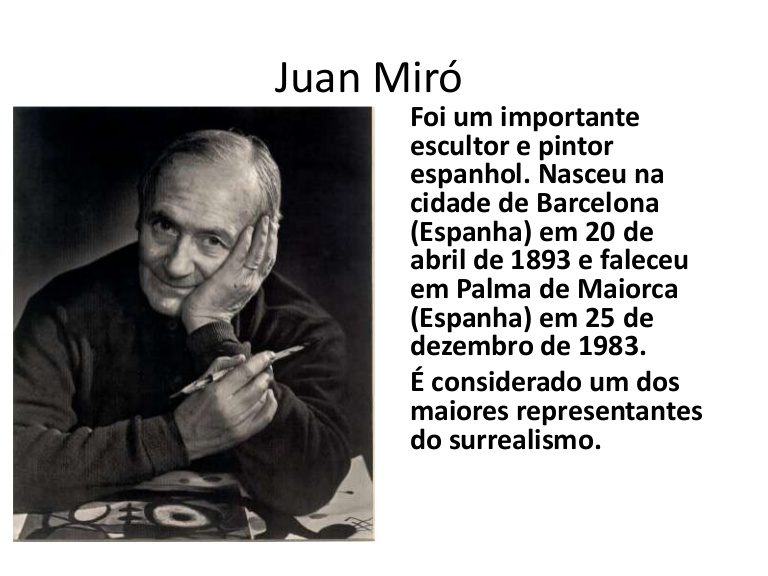 1-Atividade com materiais recicláveis crie sua escultura tendo como base as do artista Miró.Exemplos: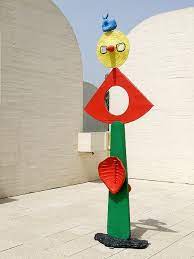 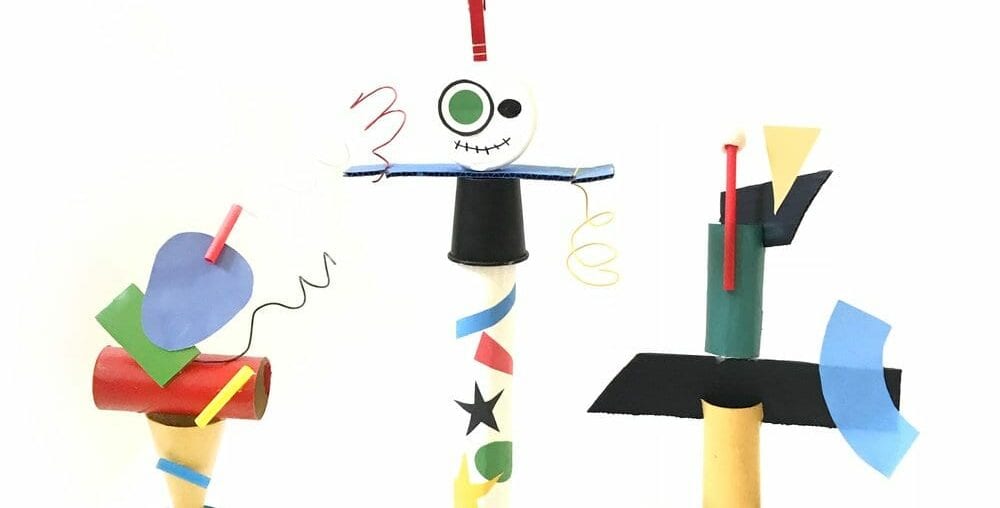 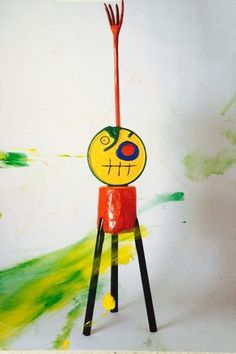 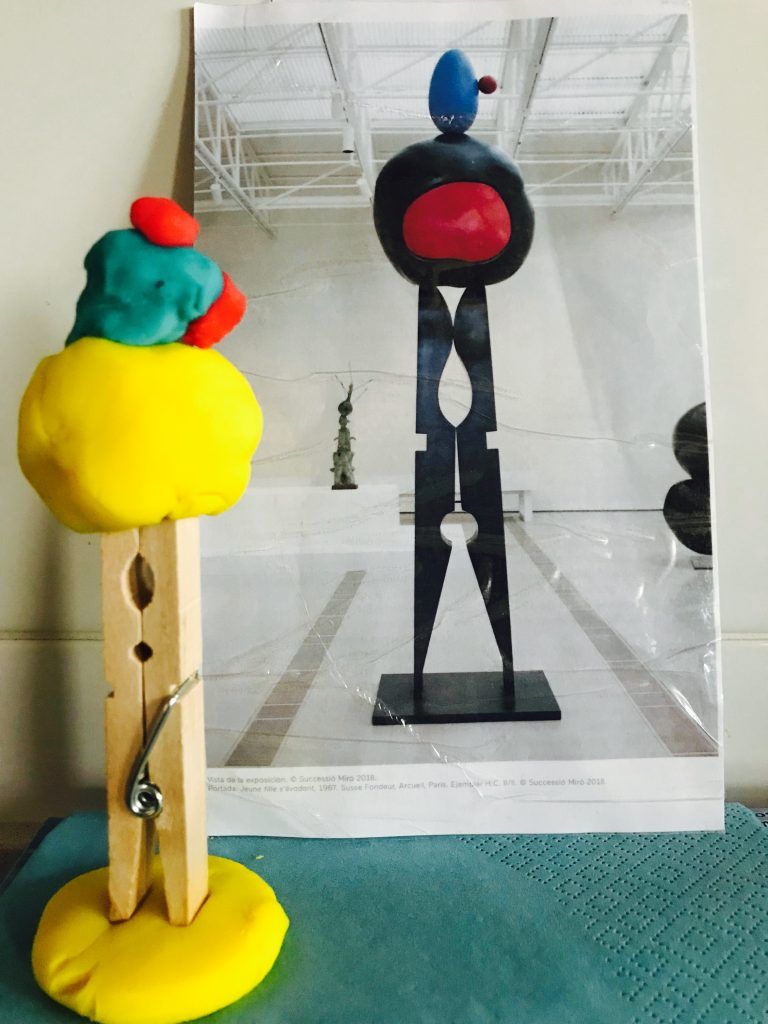 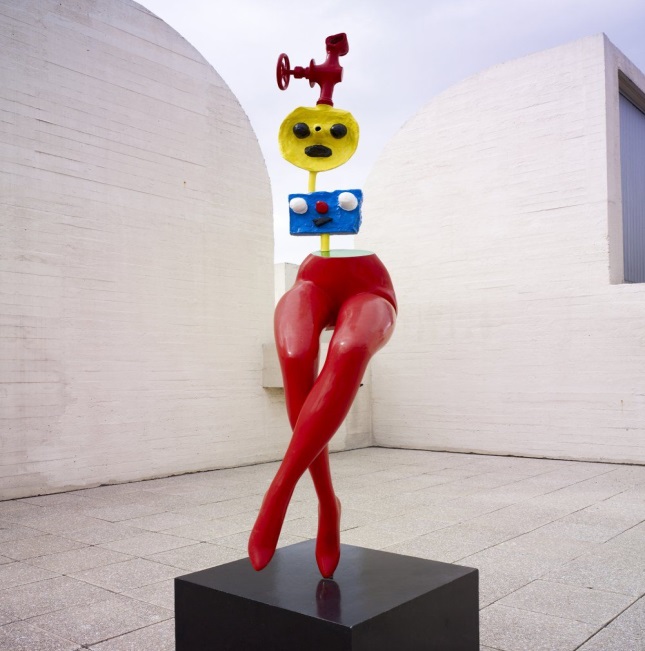 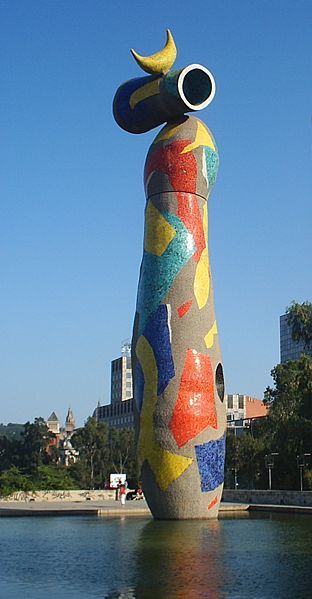 REGISTRE POR FOTO E MANDE NO PARTICUAR DA PROFESSORA MARLI (998234122).ESCOLA MUNICIPAL DE EDUCAÇÃO BÁSICA ALFREDO GOMES.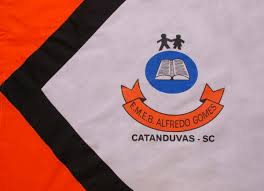 DIRETORA: IVANIA NORA  ASSESSORA TÉCNICA PEDAGÓGICA: SIMONE CARLASSESSORA TÉCNICA ADMINISTRATIVA: TANIA NUNES PROFESSORA: MARLI MONTEIRO DE FREITASALUNO:--------------------------------------------------------------------------------TURMA:  5º ANO 